《桃花源记》教学设计教学目标：　　1、疏通文意，感知内容，理清文章思路；　　2、品读语言，欣赏桃源之美；　　3、探究主旨，领悟丰富意蕴。教学重点：品味语言，欣赏桃源之美。教学难点：探究主旨，领悟作者情怀。教学课时：　　 一课时                   教学过程一、创设情景，导入新课1. 【出示课件】(欣赏图片)同学们，当你们看到这样的美景时，脑海中会想到哪个成语?(引出“世外桃源”)“世外桃源”这个成语包含着一个神奇的、引人入胜的故事，是晋代著名诗人陶渊明在《桃花源记》中所描述的一个与世隔绝的，不遭战祸的安乐而美好的地方。后来，人们便利用“世外桃源”这个成语比喻生活安乐、环境优美的理想境界，现在也用来比喻一种空想的脱离现实斗争的地方。这篇课文是怎样具体描绘桃花源美好境界的?作者为什么创设这么一个理想的美好境界呢?现在，让我们一起跟着渔人到这个世外桃源去看看!师板书《桃花源记》。二、作者简介，了解背景1.交流作者的有关资料(生先说，师后补充)。陶渊明(365-427)，东晋著名诗人，字元亮，名潜，世称靖节先生，因其宅边曾有五棵柳树，又自号“五柳先生”，浔阳柴桑(今江西九江市西南)人。他是大司马陶侃的曾孙，其祖父、外祖父都做过官。他受家庭教养和儒家思想的影响，年少时就有“大济于苍生”的壮志。时值东晋和宋的易代之际，社会动荡不安，壮志难酬，二十九岁开始，先后做过几任小官，他在几次仕途中，深感官场污浊、仕途凶险，终于在41岁辞官回乡，并作《归去来兮辞》以明其志。从此过着“躬耕自资”的隐居生活。他所做的诗文多描写农村生活情趣，表现田园风光，抒发他热爱田园生活，愿与农民来往而不愿为五斗米折腰，不愿与统治者同流合污的高尚情操，但又包含了消极遁世的因素。2.写作背景。此文作于宋永初二年(421年)，当时陶渊明约57岁。他拒绝了东晋政府的征招，又拒绝同刘裕宋政权的合作，作《桃花源诗并记》寄托自己的社会理想。　　三、检查课前预习。　　【出示课件】　　1、读准字音　　屋舍俨然（ ）便舍船（ ） 阡陌交通（ ） 黄发垂髫（ ）　　便要还家（ ） 邑人（ ） 诣太守（ ） 刘子骥（ ）　　2、古今异义　　交通   古：交错相通 今：指运输事业　　妻子   古：妻子和儿女 今：专指男子的配偶　　无论   古：不要说，更不必说 今：连词，不管　　四、感知课文　　1、概述故事内容【出示课件】。　　这篇文章讲述了一个什么故事？请同学们用一句话简要概括。学生回答，明确：文章讲述了一个打渔人发现桃花林、探访桃花源，离开桃花源后再次寻访而不得的故事。2.这是一个                 的桃花源。感知桃花源总体特点，学生畅谈自己的感受。　　五、品读课文　　（一）发现桃花林　　1、请同学们找出文中描写桃花林的语句。　　【出示课件】忽逢桃花林，夹岸数百步，中无杂树，芳草鲜美，落英缤纷。　　2、作者描写桃花林的句子整齐，节奏鲜明，朗朗上口，请同学们画出节奏，自由诵读，读出韵律美。　　3、这是一片怎样的桃林？请同学们一边朗读一边想象，然后用自己的语言描述桃林美景。　　示例：这是一片十分美丽的桃林。你看，长达二三里，中间没有一棵别的树，一眼望去，就像是一片粉红色的彩霞。地上花草鲜艳美丽，在阳光下闪烁摇曳，像眼睛，像星星。树上花瓣纷纷落下，像是一只只飞舞的粉蝶……　　4、看到这样一片美丽而又奇特的桃林渔人有什么感受？　　“渔人甚异之，复前行，欲穷其林。”体现了渔人十分惊异，急切地想探寻桃花林的心理。　　5、指导学生在朗读中感受桃林之美和渔人之惊喜。　　“忽逢”要读出惊喜，速度稍快，“数百步”三字要强调着读，以体现桃林的范围之广。“中无杂树，芳草鲜美，落英缤纷”要以二二的节奏断开，但前后之间要以语气贯连，读得似断实连，语速要稍慢，将一幅幅画面呈现出来，就像放电影一般，以体现渔人此刻的痴迷沉醉之情。　　（二）探访桃花源　　1、请同学们找出描写桃花源景象的句子。　　【出示课件】　　复行/数十步，豁然/开朗。土地/平旷，屋舍/俨然，有良田、美池、桑竹之属。　　阡陌/交通，鸡犬/相闻。其中/往来种作，男女/衣着，悉如/外人。黄发/垂髫，并/怡然自乐。　　2、请学生结合课文，用下面的句式说话。　　桃花源是一个_____的地方，你看（听、闻）___________。　　3、根据学生的回答，老师引导学生抓住重点语句，在朗读中品读课文，读出宁静祥和的氛围，读出和睦幸福的感觉，感受桃花源的环境优美、生活甜美、民风淳美、心灵的善美。　　4、小结：桃花源是一个环境幽雅，风景秀丽，资源丰富，民主平等，和平安定，民风淳朴，没有剥削、没有压迫、没有的战乱的理想世界。　　六、研读探究　　学生自主探究以下问题，深入理解文章是主旨。　　1、这样美好的桃花源在当时社会是否存在呢？请大家结合课文内容来回答。（1）寻向所志，遂迷，不复得路 无问津者。欣然规往，未果，寻病终。似有而无 理想社会。（2）链接背景【出示课件】　　太元，东晋孝武帝年号（公元376-396年）。期间，政治极度腐败，统治集团内部生活荒淫，互相倾轧，赋税徭役繁重，战争频发，短短21年就爆发大小战争60场，结果是：　　白骨露于野，千里无鸡鸣。（曹操《蒿里行》）兵革既未息，儿童尽东征。（杜甫《羌村·其三》）2、陶渊明为什么要虚构这样一个理想的桃花源呢？明确：作者虚构这样一个理想的世界，表达了作者对黑暗现实的不满，对和平美好生活的向往。其实世外桃源的生活，不仅是陶渊明的追求，更是当时广大人民的共同愿望。但是在当时的社会条件下，这种世外桃源的美好生活也只能是一种空想罢了。　　六、延伸拓展　　桃花源是理想的世界，精神的家园。其实，桃花源离我们并不遥远，每个人心中都有一个桃花源。你心中的桃花源是什么呢？学生思考后，交流发言。　　七．总结提升　　桃花源是用心灵和精神酿造的一坛美酒，它是人们精神荒漠里的一滴甘露，给人们以心灵的慰藉。无论现代科技如何发展，无论在成功的路上走得多远，青山绿水、平和快乐、简单朴实的生活都是我们心中的桃花源。让我们心存美好，微笑向前！　　八、板书设计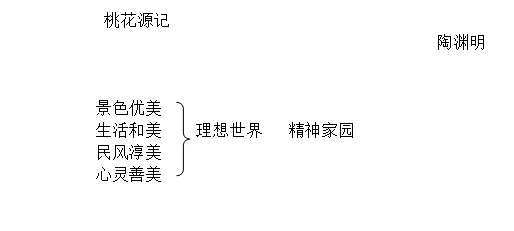 